.#16 intro, start on vocals - No Restart/Tag[1-8] SIDE STEP, DRAG, WEAVE, ¼ ROCK, TRIPLE[9-16] ¾ WALK AROUND, STEP, WIZARD STEP, LOCK STEP[17-24] TRAVELING HIP ROLLS[25-32] SYNCOPATED ROCKS, ROCK, ½ TURN CROSSREPEAT AND HAVE FUN !!!!!E-mail: TwStpr@aol.comFamous Smile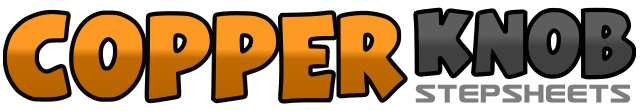 .......Count:32Wall:2Level:Novice / Improver.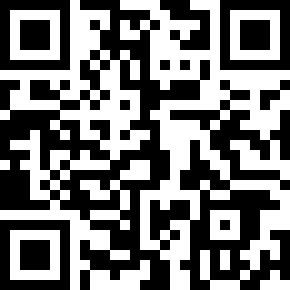 Choreographer:John Dembiec (USA) - May 2019John Dembiec (USA) - May 2019John Dembiec (USA) - May 2019John Dembiec (USA) - May 2019John Dembiec (USA) - May 2019.Music:Famous - Adam DoleacFamous - Adam DoleacFamous - Adam DoleacFamous - Adam DoleacFamous - Adam Doleac........1-2Step R to R, Drag or slide L next to R (weight stays on R)3&4Step L behind R, Step R to R, Step L over R5-6Rock R to R, Replace to L making ¼ turn L (9:00)7&8Triple forward R, L, R1-4Making ¾ turn to L, Walk L, R, L, R (12:00)5-6&Step L forward, Step R forward, Step L behind R7-8Step R forward, Step L behind R1-2Moving to the R diagonal roll hips left to right as you step R forward, Step L next to R3-4Moving to the R diagonal roll hips left to right as you step R forward, Touch L next to R5-6Moving to the L diagonal roll hips right to left as you step L forward, Step R next to L7-8Moving to the L diagonal roll hips right to left as you step L forward, Touch R next to L1-2&Rock R forward, Replace to L, Step R next to L3-4&Rock L forward, Replace to R, Step L next to R5-6Rock R forward, Replace to L7-8Making ½ turn to R Step R forward, Slightly cross L over R